Child Care FeesGrades K-5				before			after	       		before & after						school    		school	 		school 5 days			$48.00			$69.00			$78.004 days			$43.00			$64.00			$73.003 days			$38.00 		$59.00			$68.00Wrap Around Child Care for Preschool 	5 days			$125.00 Full day care during the school year:  $31.00 per day	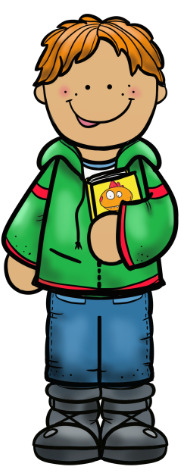 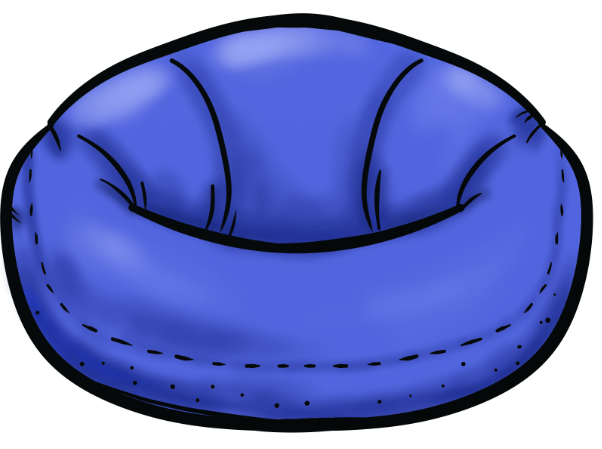 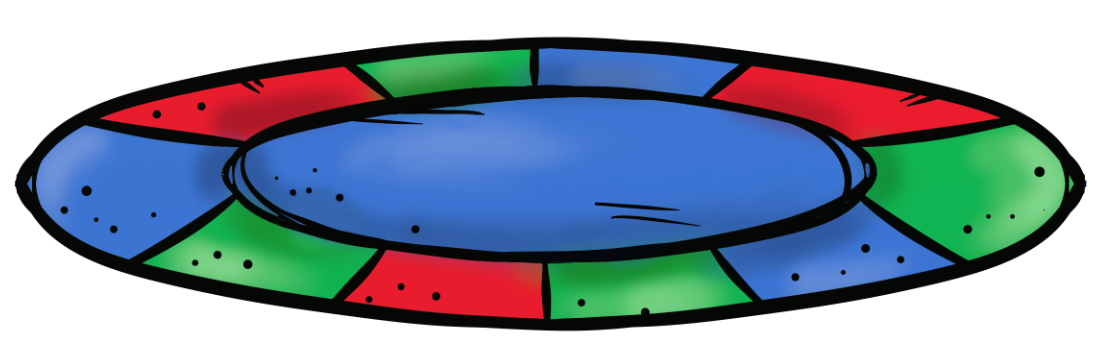 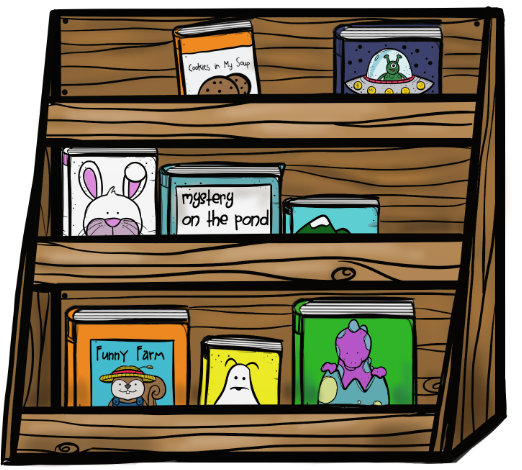 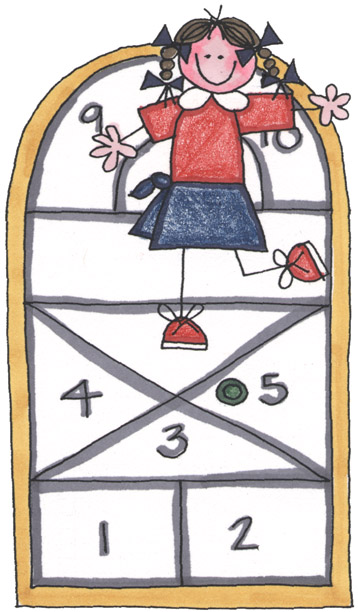 